    Инстаграм школы                                                            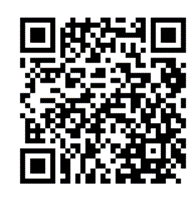 ЗАЯВЛЕНИЕПрошу принять/зачислить моего ребенка		_____________________		_______								              (ФИ ребенка)в МБУДО «ДМШ №11» для обучения по дополнительной предпрофессиональной общеобразовательной программе ________________________________________________________________________________________________________________________________________________(наименование предпрофессиональной общеобразовательной программы,вид музыкального инструмента (по необходимости))СВЕДЕНИЯ О ПОСТУПАЮЩЕМФамилия (ребенка) ___________________________________________________________________Имя, отчество __________________________________________________________________________Число, месяц и год рождения _______________________________________________________Возраст ребенка на 01 сентября (лет/месяцев) ____________________________________________Адрес фактического проживания ________________________________________________________В какой общеобразовательной школе обучается _______________________класс__________или посещает Детский сад №____________________________________________________________ СВЕДЕНИЯ О РОДИТЕЛЯХ (ЗАКОННЫХ ПРЕДСТАВИТЕЛЯХ)ОТЕЦ: Фамилия ________________________________________________________________ Имя, отчество ____________________________________________________________Место работы ____________________________________________________________Должность ______________________________________________________________Контактный телефон  +7__________________________________________________МАТЬ: Фамилия ________________________________________________________________Имя, отчество ____________________________________________________________Место работы ____________________________________________________________Должность ______________________________________________________________Контактный телефон   +7__________________________________________________С Уставом, лицензией, свидетельством о государственной аккредитации, образовательными программами, документами, регламентирующими организацию и осуществление образовательной деятельности, права и обязанности обучающихся МБУДО «ДМШ №11» ознакомлен(а).«____»______________________20  г.       _____________________/_________________________/                                                                                                                                                 (подпись)                                               (расшифровка  подписи)С информацией о проводимом конкурсном отборе и об итогах его проведения ознакомлен(а).«____»______________________20  г.       _____________________/_________________________/                                                                                                                                                 (подпись)                                               (расшифровка  подписи)На обработку персональных данных согласен(на).«____»______________________20  г.       _____________________/_________________________/                                                                                                                                                 (подпись)                                               (расшифровка  подписи)Анкета 1. Ваш ребенок готовится поступить в музыкальную школу? по собственному желанию по вашему 2. Ваш ребенок планирует заниматься в музыкальной школе, потому что это: престижно его общее развитие развитие его музыкальных способностей возможность будущей профессии3. В разговорах о музыкальной школе Ваш ребенок: проявляет интерес, желание проявляет интерес к конкретному инструменту обычное отношение4. Определились ли Вы и Ваш ребенок с выбором инструмента (желанием петь)? да нет, есть сомнения нужна помощь специалиста готовы рассмотреть любой инструмент, лишь бы учиться в школе5. Инструмент(ы) который(е) Вы готовы рассмотреть для обучения Вашего ребенка?_______________________________________________________________________6. Имеете ли Вы представление об обучении в музыкальной школе? нет имею в общих чертах есть дети окончившие муз. школу или учатся в муз. школе хорошо знаю, так как сам(а) окончил(а) музыкальную школу7. Имеет ли кто-нибудь из Вашей семьи музыкальное образование (музыкальная школа, музыкальное училище)_______________________________________________________________________8. Какие ещё дополнительные кружки, секции, школы планирует посещать Ваш ребенок (*по возможности укажите название)?  бассейн художественная школа спортивная школа (гимнастика, борьба, каратэ)____________________________ танцевальная студия___________________________________________________ изучение языка ______________________________________________________________________________________________________________________________9. Умеет ли читать и писать Ваш ребенок?  еще не умеет	                    только научился читать                                        только начал писать 	         свободное чтение свободно пишет10. В каком классе учится Ваш ребенок?  учится в _______________	 посещает детский сад11. Какими предметами интересуется Ваш ребенок больше всего в общеобразовательной школе? _______________________________________________________________________12. Укажите, сколько времени уделяет Ваш ребенок выполнению домашних заданий, которые задают в общеобразовательной школе? (в день)_______________________________________________________________________11. Принимаете ли Вы участие в выполнении домашнего задания вашего ребенка в общеобразовательной школе? всегда                              редко часто	                       нет13. Ваш ребенок имеет некоторые черты характера (общепринятое понимание)? спокойный уравновешенный жизнерадостный, легкий, беззаботный активный гиперактивный (не может долго усидеть на месте) местами «взрывной» старательный имеет синдром отличника сомневающийся, неопределенный имеет особенность_____________________________________________________(* Данный пункт рекомендуем заполнить для лучшего понимания индивидуальности Вашего ребенка, а также для определения его будущих преподавателей, понимающих некоторые особенности характера учащегося для учета их в дальнейшей работе)14. Планируете ли Вы, чтобы Ваш ребенок, обучаясь в музыкальной школе, принимал участие? в концертах школы в концертах школьного, районного, городского уровней в конкурсах различных уровней не планирую, достаточно обучения нет, это большая дополнительная нагрузка на ребенка15. Готовы ли Вы помогать Вашему ребенку в процессе обучения, при выполнении домашних заданий? да, готов(а) посещать занятия в школе и помогать дома готов(а) только помочь при выполнении домашних заданий готов(а), но не имею возможности считаю, что ребенок все должен делать сам16. Какие качества преподавателя Вы могли бы выделить как лучшие для Вашего ребенка в процессе обучения? психологический комфорт на уроке нацеленность на лучший результат  важна требовательность преподавателя неважен результат, лишь бы ребенок с желанием ходил на занятияДиректору МБУДО «Детская музыкальная школа №11»Князькиной В.В.от___________________________________________________________________________ ____________________________________________________________________________+7___________________________________________________________________________E-mail:_____________________________________________Место регистрации (адрес):_______________________________________________________________________________